                                                                                                                                                                                                                                                                                                                                                                                                                                                                                                                                                                                                                                                                                                                                                                                                                                                                                                                                                                                                                                                                                                                                                                                                                                                                                                                                                                                                                                                                                                                                                                                                                                                                                                                                                                                                                                                                                                                                                                                                                                                                                                                                                                                                                                                                                                                                                                                                                                                                                                                                                                                                                                                                                                                                                                                                                                                                                                                                       Повторить сравнение  десятичных дробей и совместные действия с десятичными дробями: развивать память, речь, воспитывать  логическое   мышление.План работы:Фронтальный опрос  Так    как  разговор у нас сегодня пойдёт о десятичных дробях, то давайте вспомним:Какие дроби называются десятичными?Какой знак можно поставить между числами 7 и 8, чтобы получившиеся число, было больше 7 и меньше 8?Между числами 5,2 и 5,3 поставьте число, больше 5,2 и меньше 5,3.У доски стоит таблица. Рассмотрите её внимательно.Кто покажет все дроби в порядке возрастания.         Дети работают у доскиЯ, думаю, вы обратили внимание на доску. Как вы думаете, что записано на карточках? Это числа, которыми пользовались в России  в  17   веке.Попробуем их расшифровать.Для этого попробуем быстро посчитать.Устный счёт (каждый ряд считает свой столбец).6-2,4           4,2+4,8                     40 0,2:6                       :3                              :10+0,4                    -1                           +2,2 1=a               2=B                          3=гПовторение  темы1Этап. Решение примеров.(Добивайтесь своего собственными силами).По двое к доске №1405(1ст) №1406 (1:2ст) страница 286 (учебник Нурк Математика  5 класс)2 Этап урока (ищите убедительные доводы)Решение задачи№1449 или 1213 (стр. 251)    Жители Цветочного города попросили Знайку и Незнайку вычислить пример                                                       7,4 ×14,3-6,4×14,3.Незнайка начал решать так:1) 14,3 ×7.4    2)6,4×14,3          3)	А  Знайка  внимательно посмотрел на пример и сразу записал ответ. Незнайка очень удивился! Ребята, а вы смогли бы решить так быстро?Давайте немного отдохнём и мысленно совершим путешествие к острову, затерянному в океане. Местные жители прорыли каналы. Известно, что капитан Грант построил свою хижину или где-то на берегу океана, или на одном из каналов. Проложите маршрут поисков, чтобы ни один участок не проходить дважды.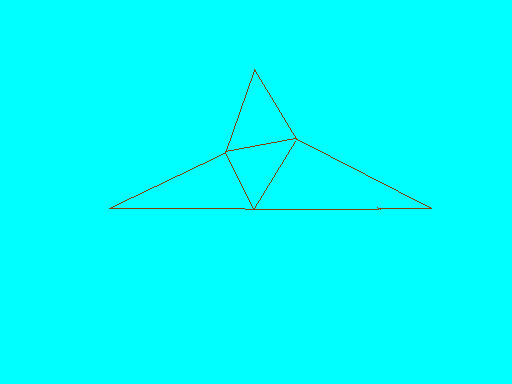 3   Этап урока (Все будет хорошо)«Исправить ошибки».1,13×0,25=0,282512,4: 0,36=40 (400)56,83+2,37=59,227-3,06=24,94  (23,94)24,16:0,8=30,24 . Этап урокаСамостоятельная работаПо вариантам 5,3-х=2,4                            1. х-2,8=1,7( 3,9-х):4=0,7                      2. (0,8+х):6=0,4            6,32у-4,67у+2,55у=25,25. Подведение итогов, выставление оценок.0,32,065,41,480,080,295,392,11,5aBурокгд